Postopek za izdelavo lutk: slike natisnete in jih izrežete; po želji jih lahko splastificirate in jih prilepite na palčke (nasvet: na palčke prilepite samo gosenici in metulja). Igra z lutkami se lahko prične. 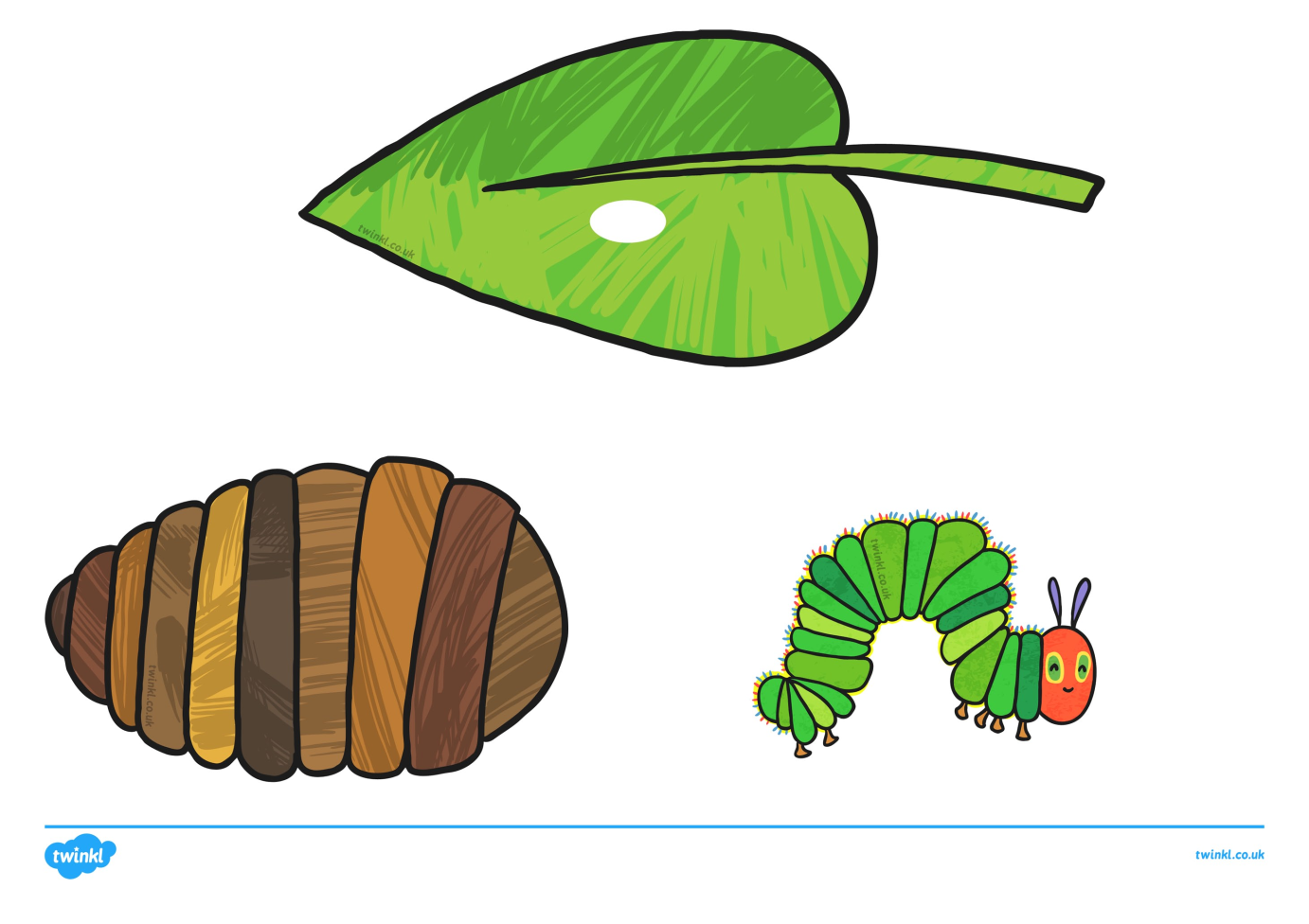 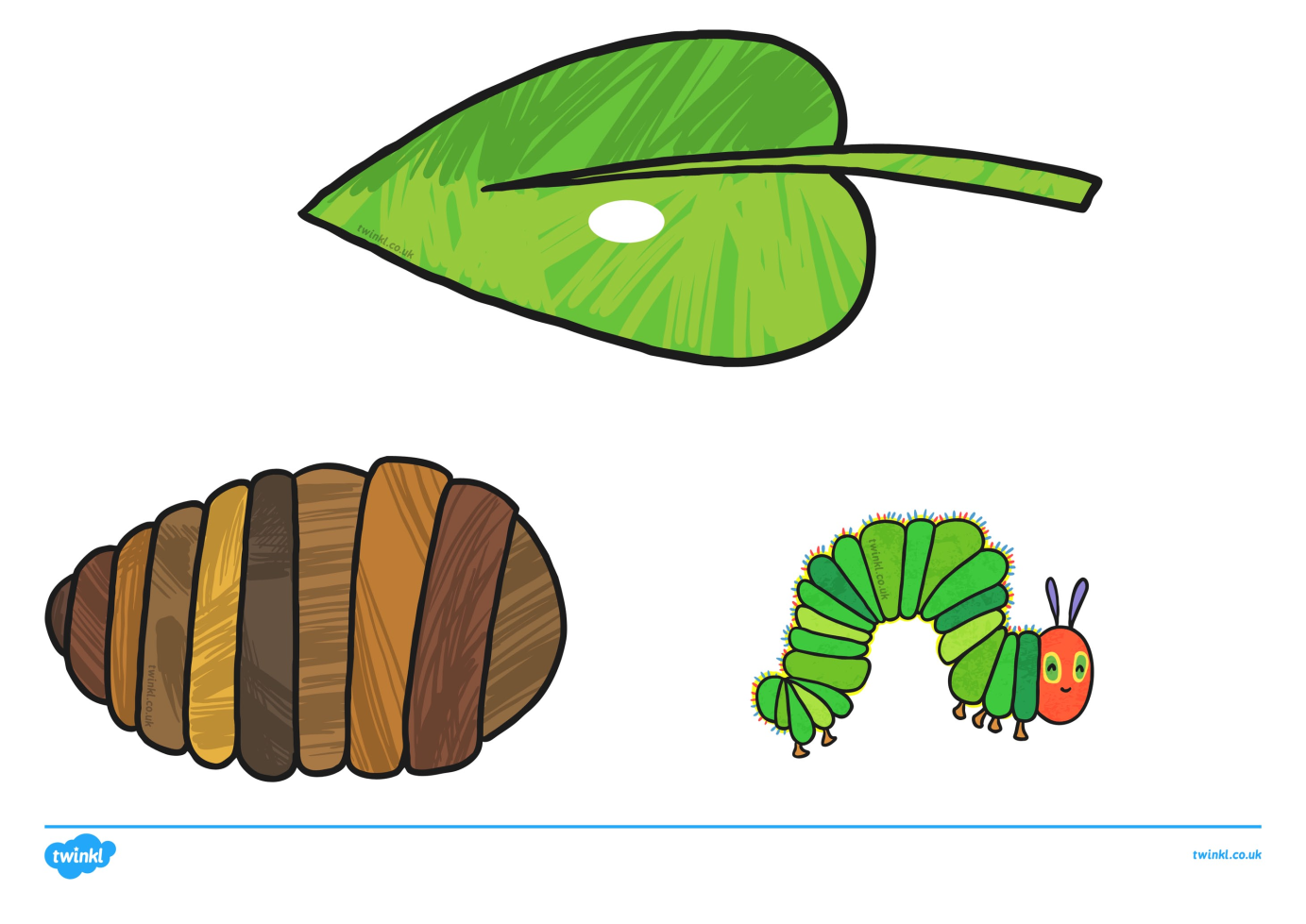 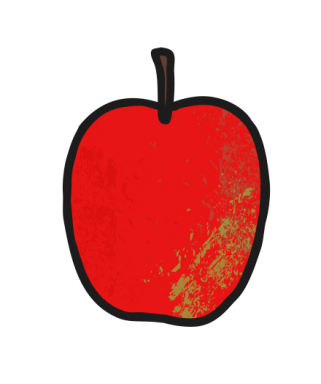 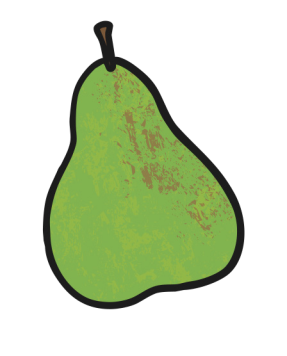 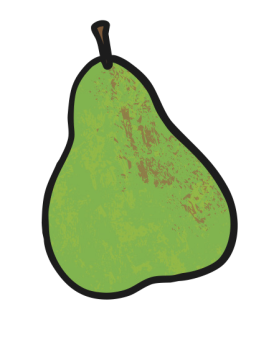 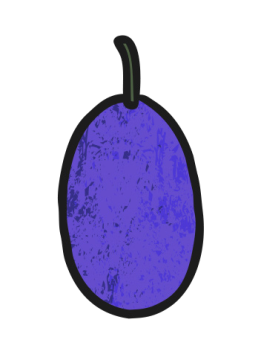 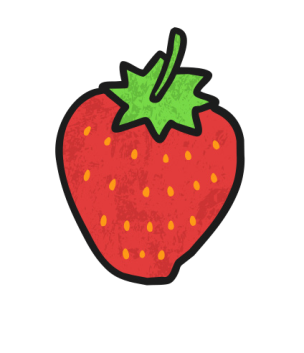 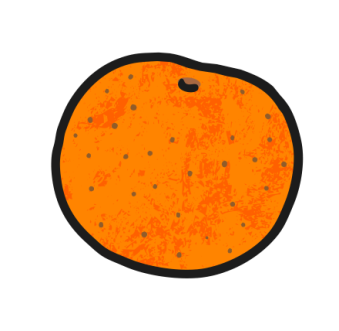 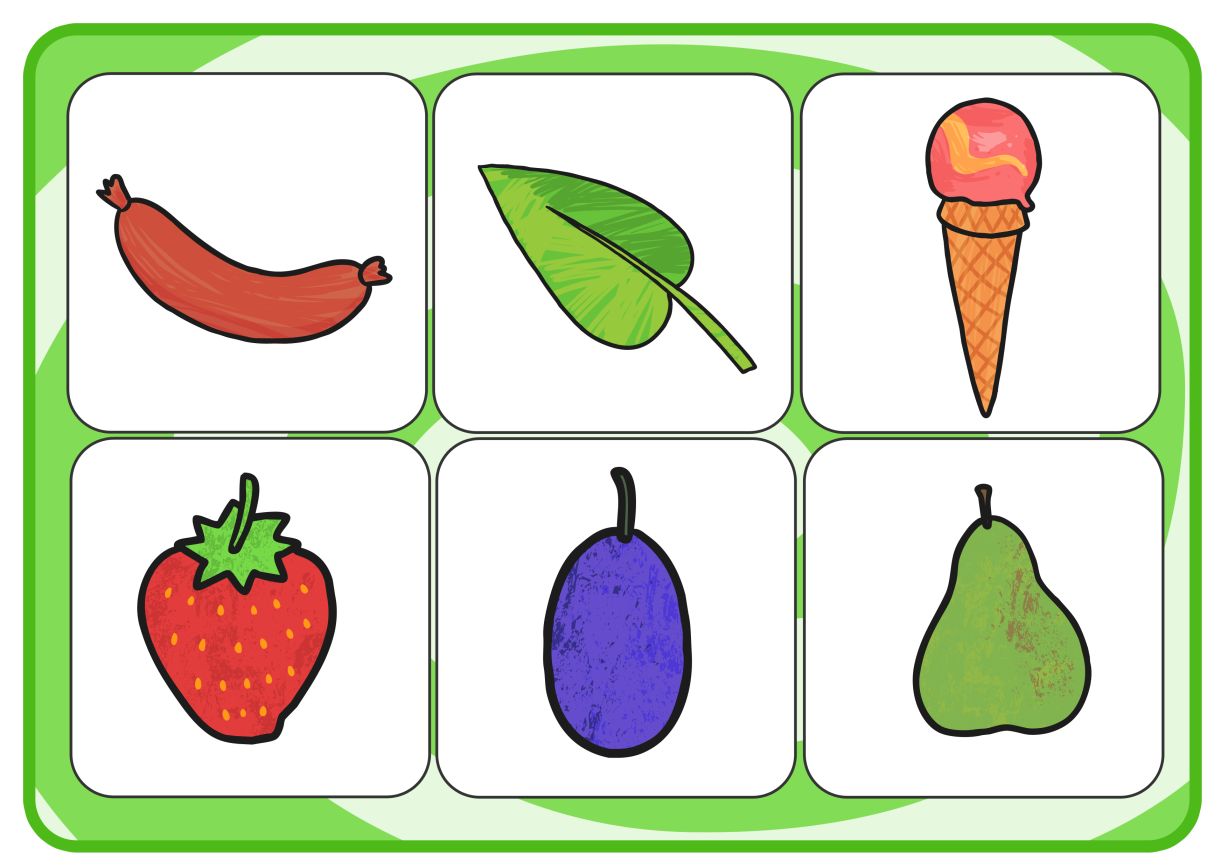 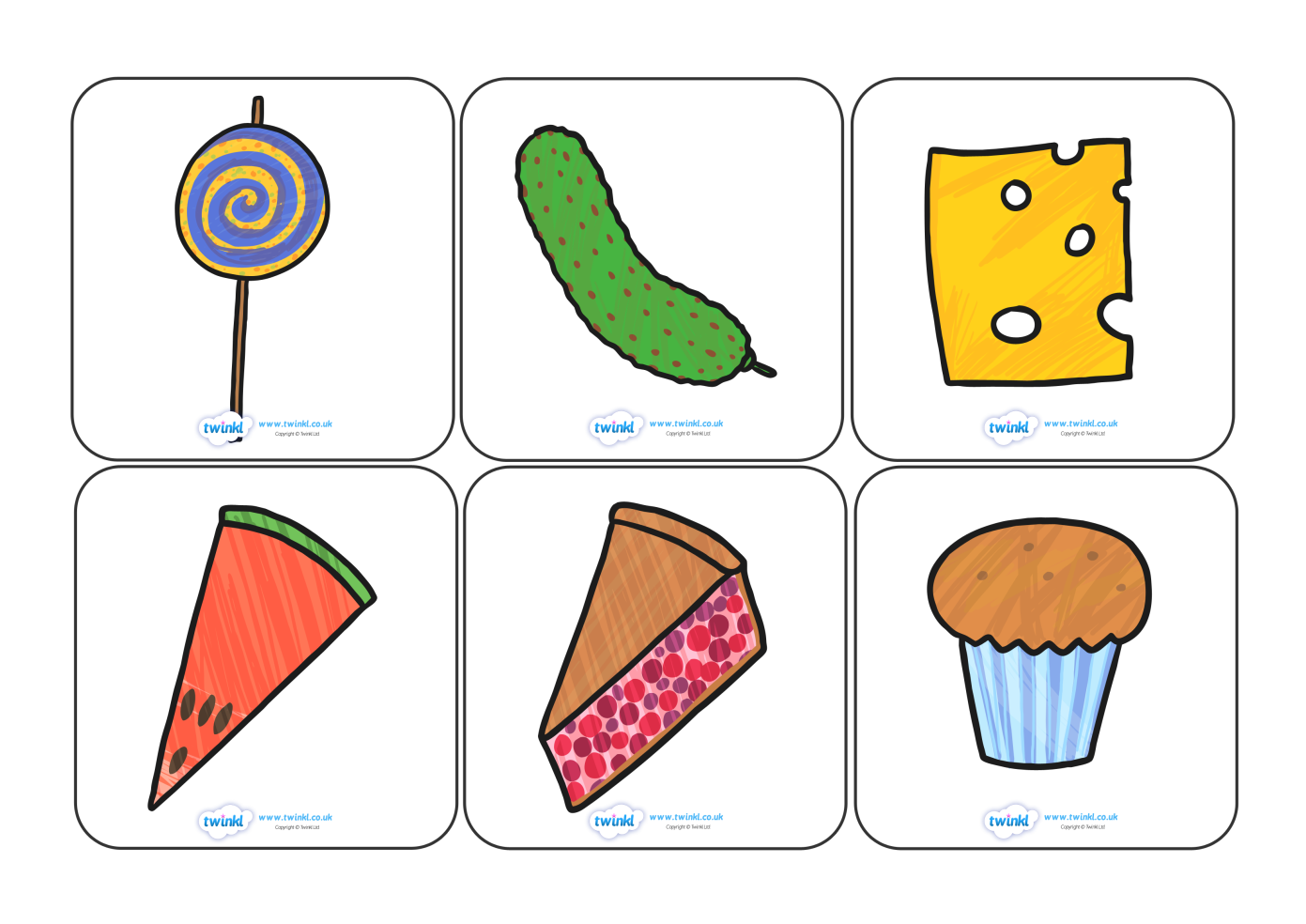 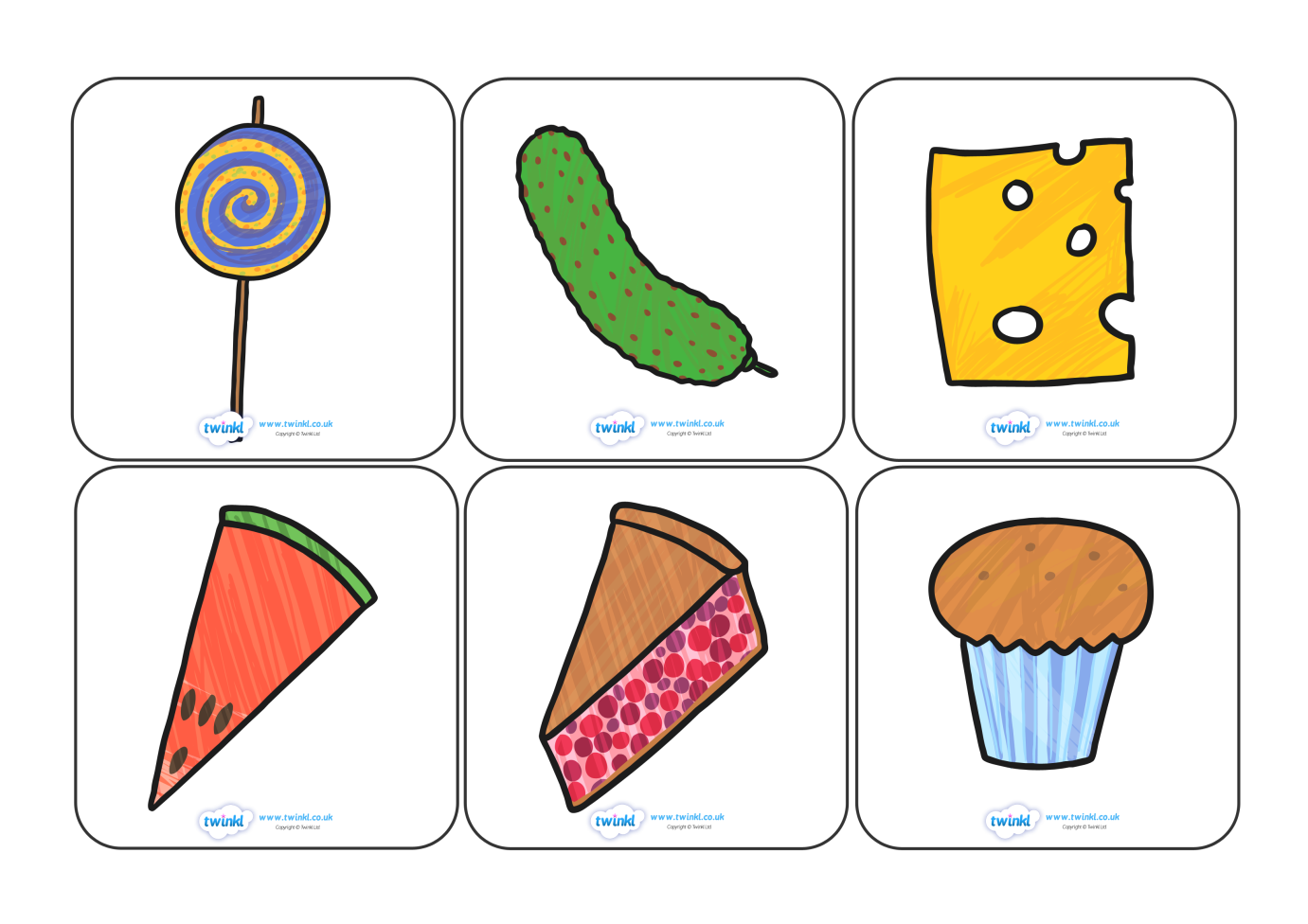 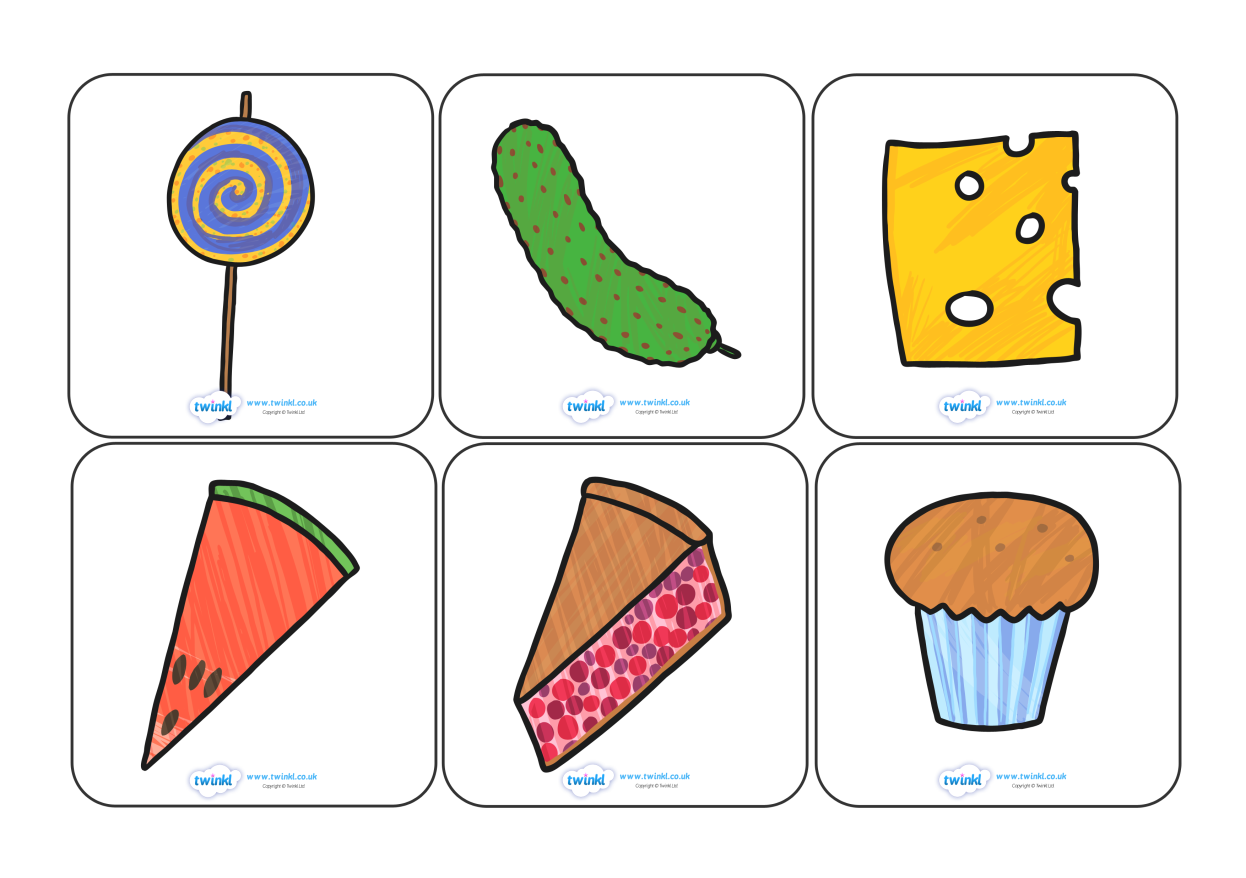 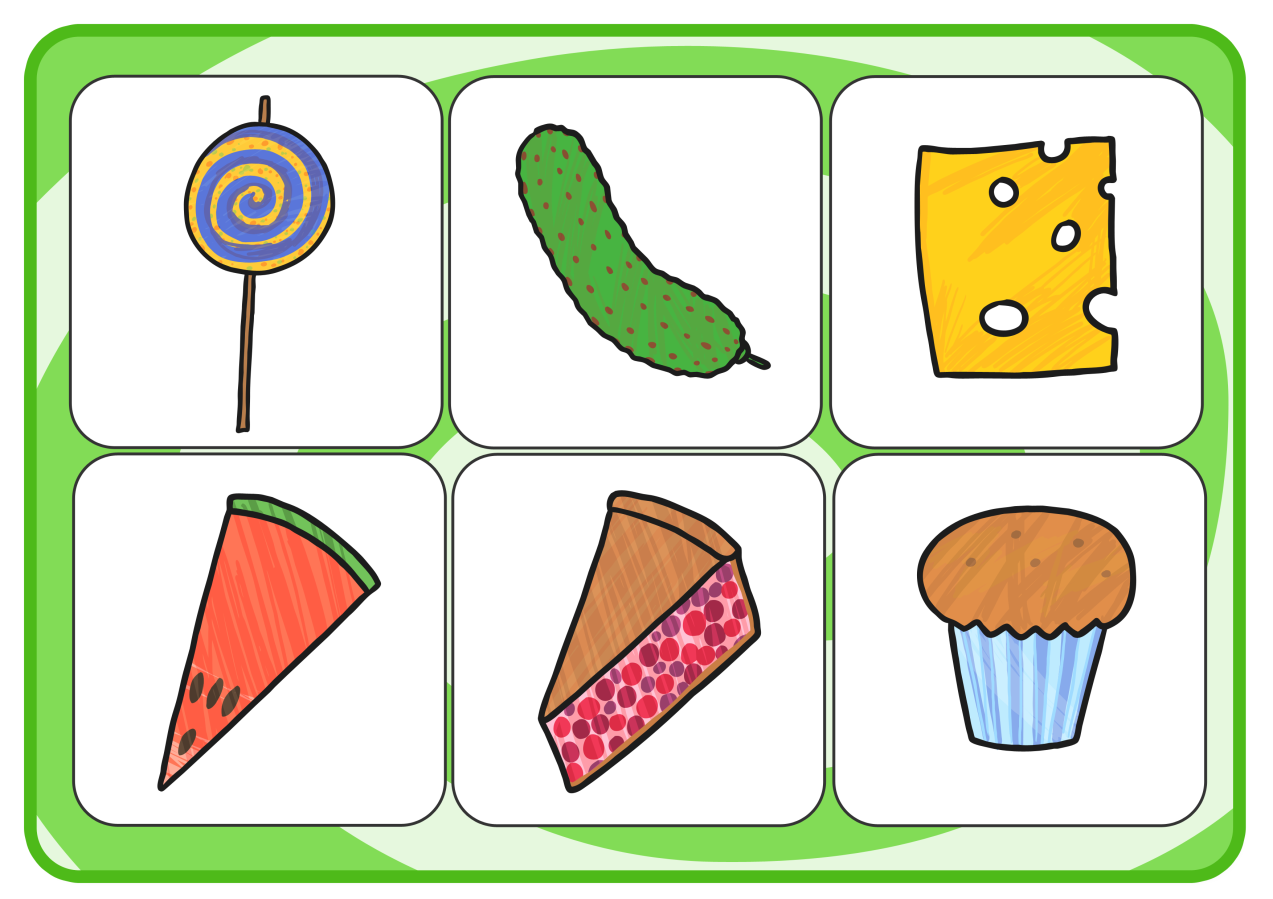 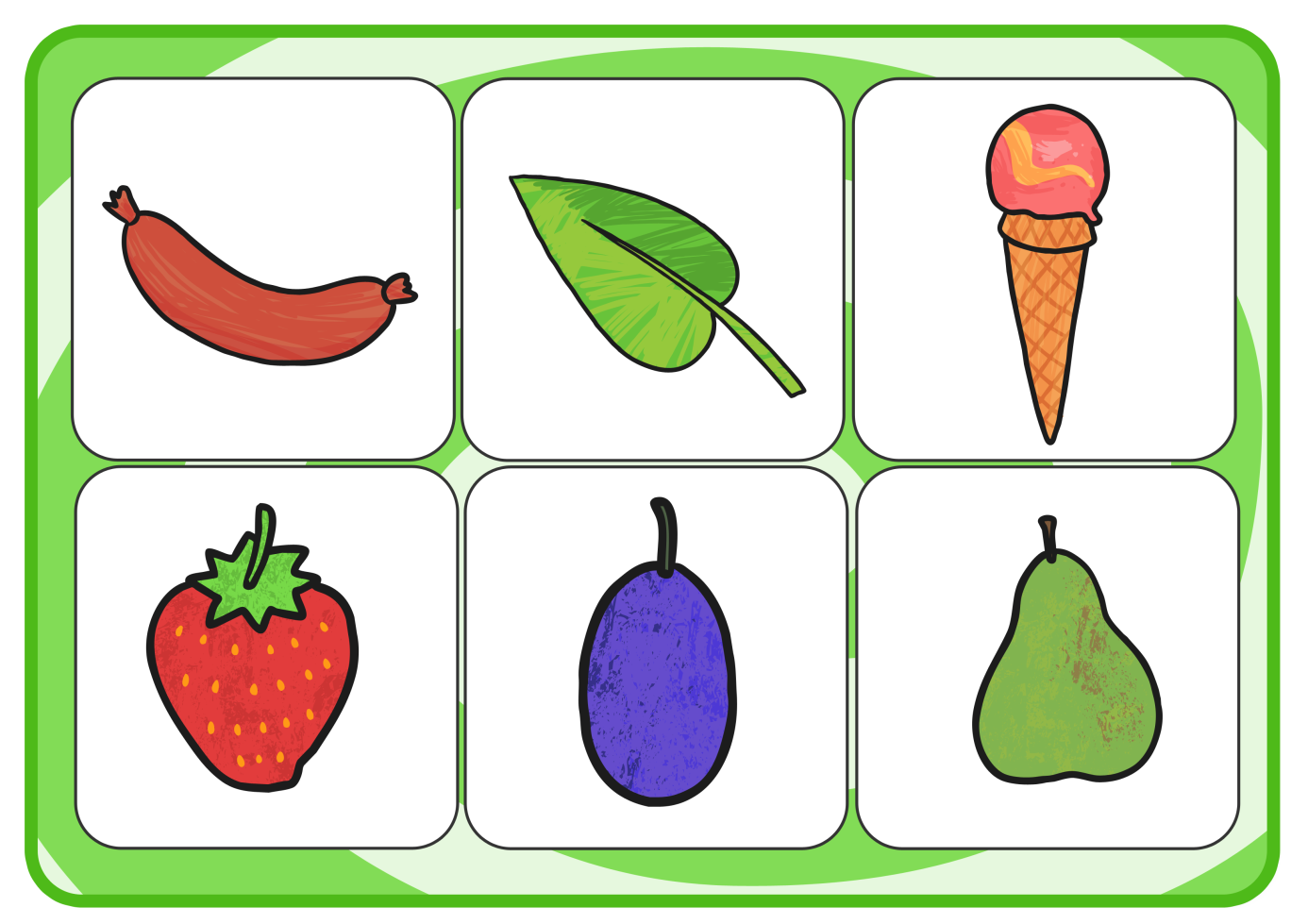 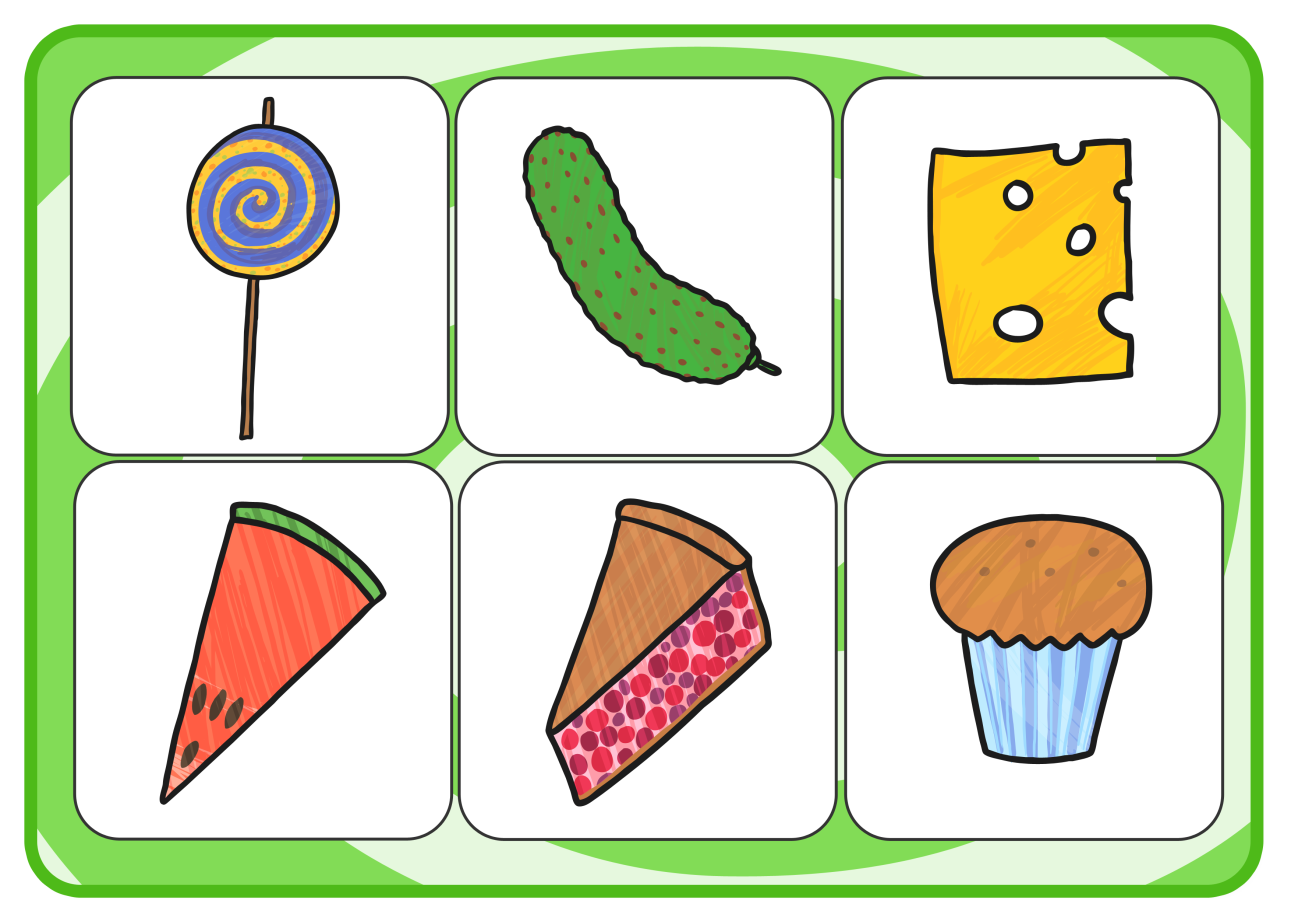 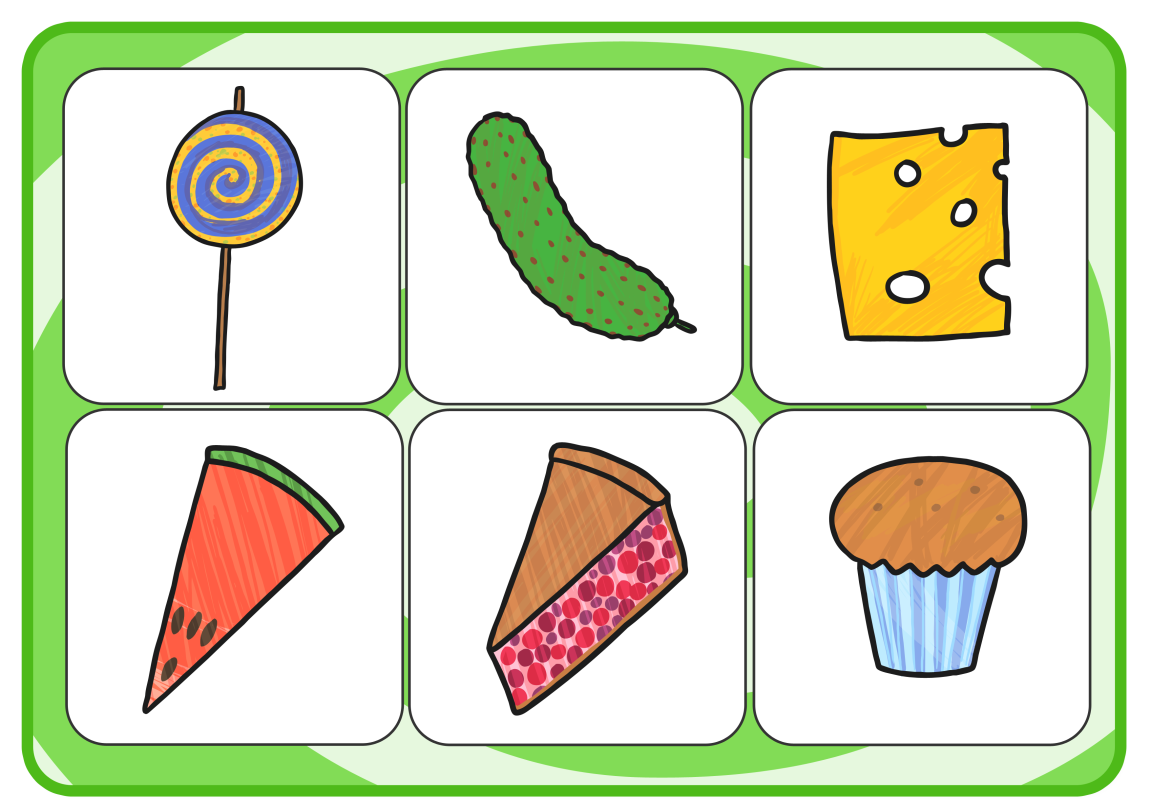 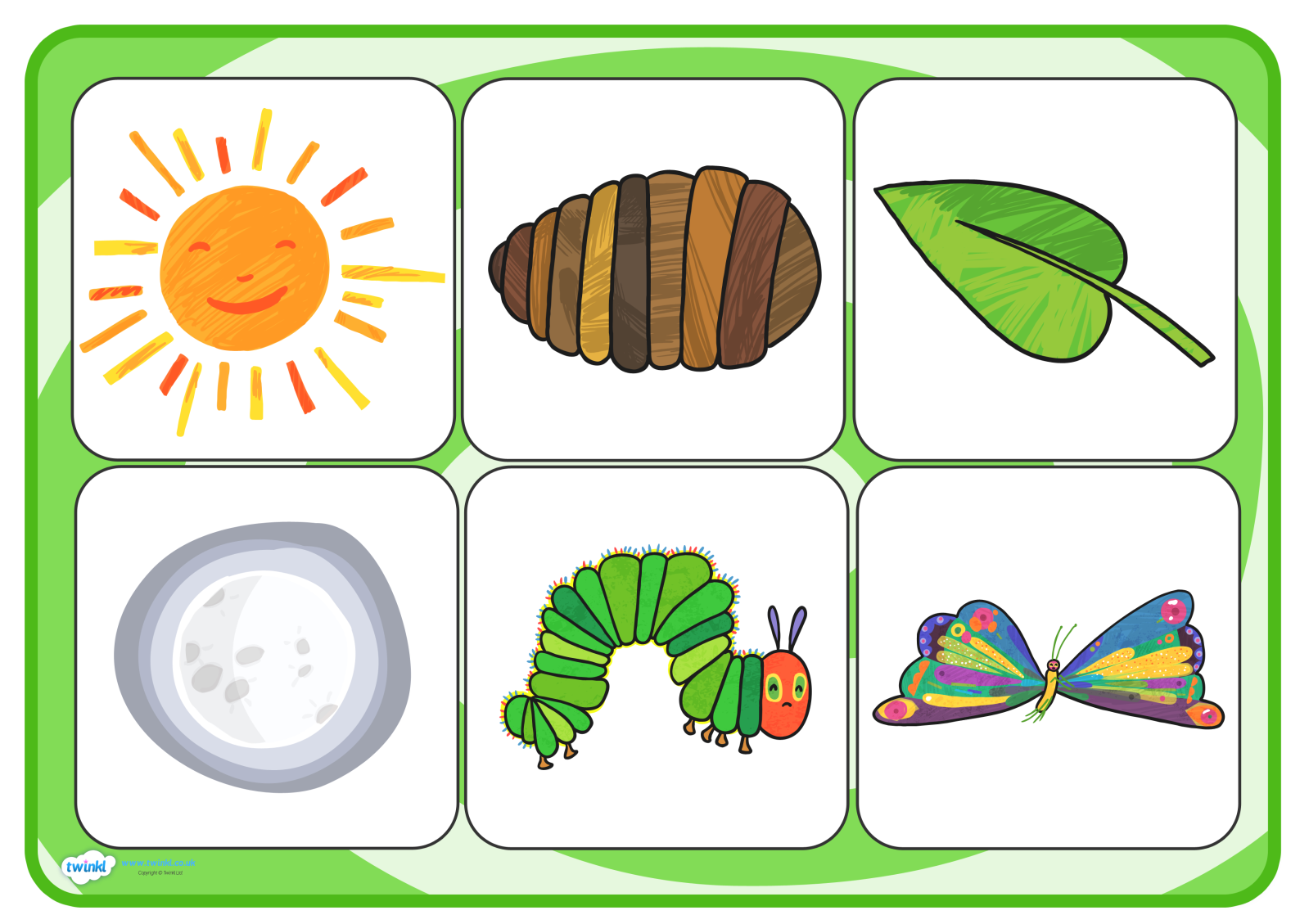 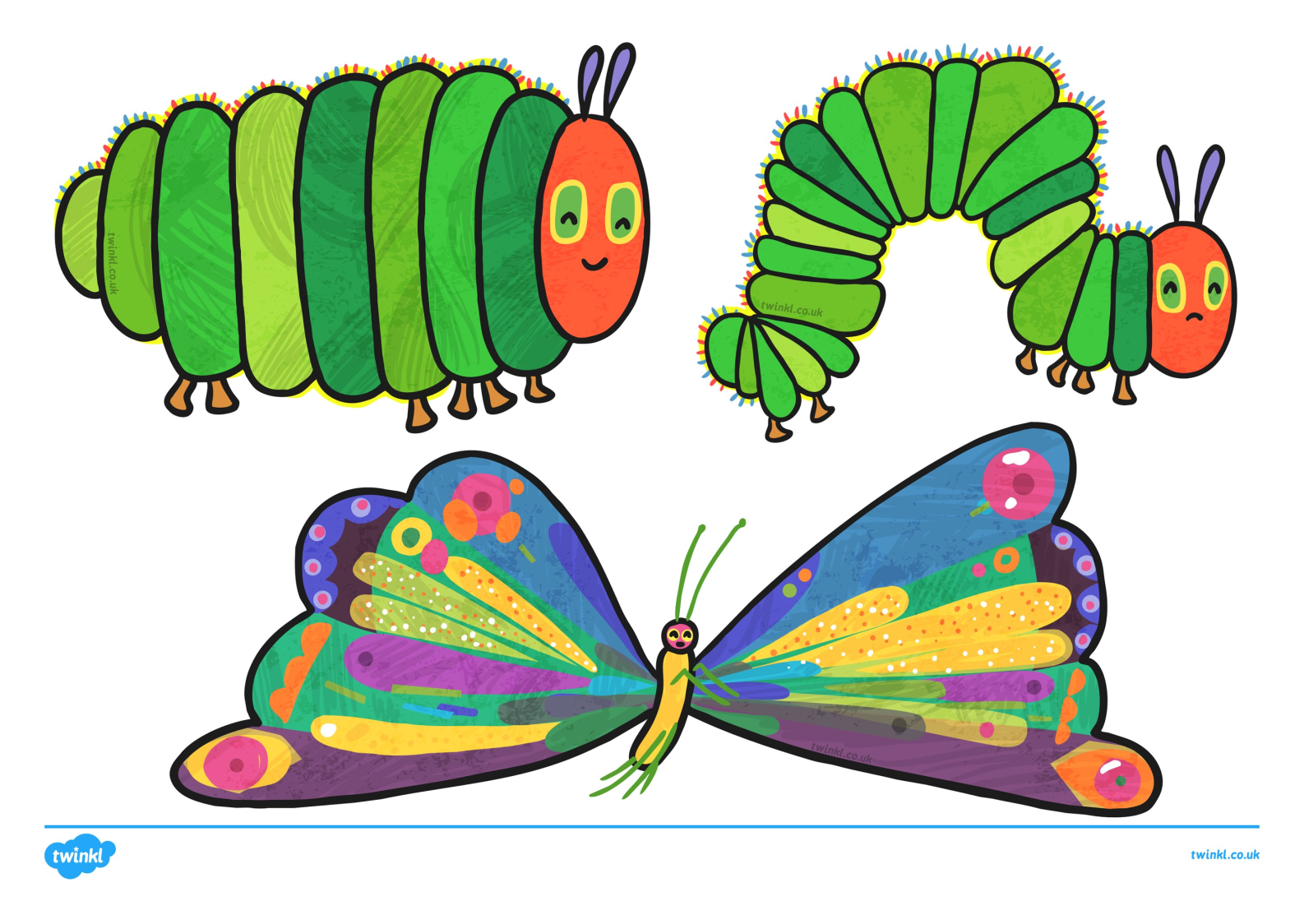 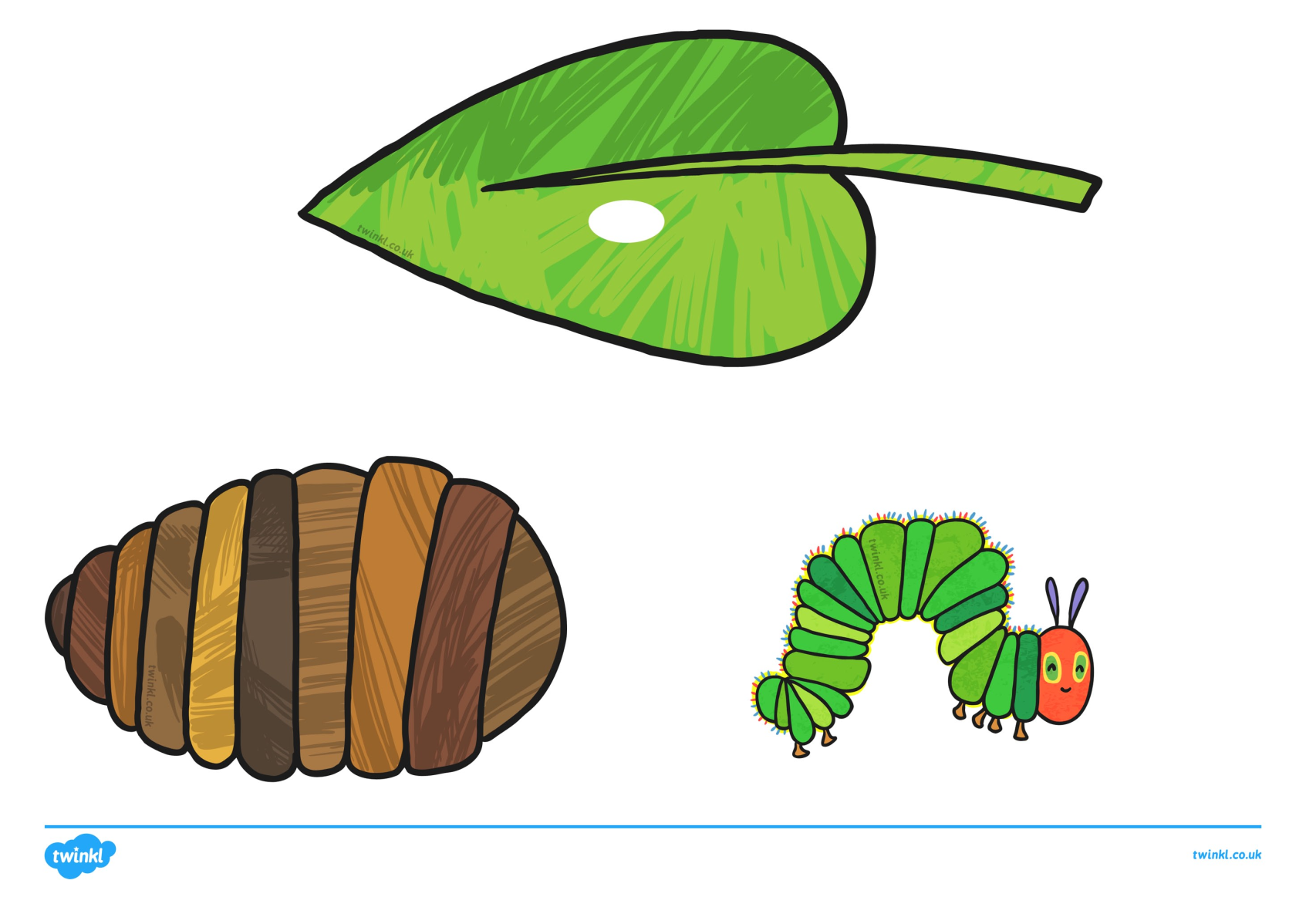 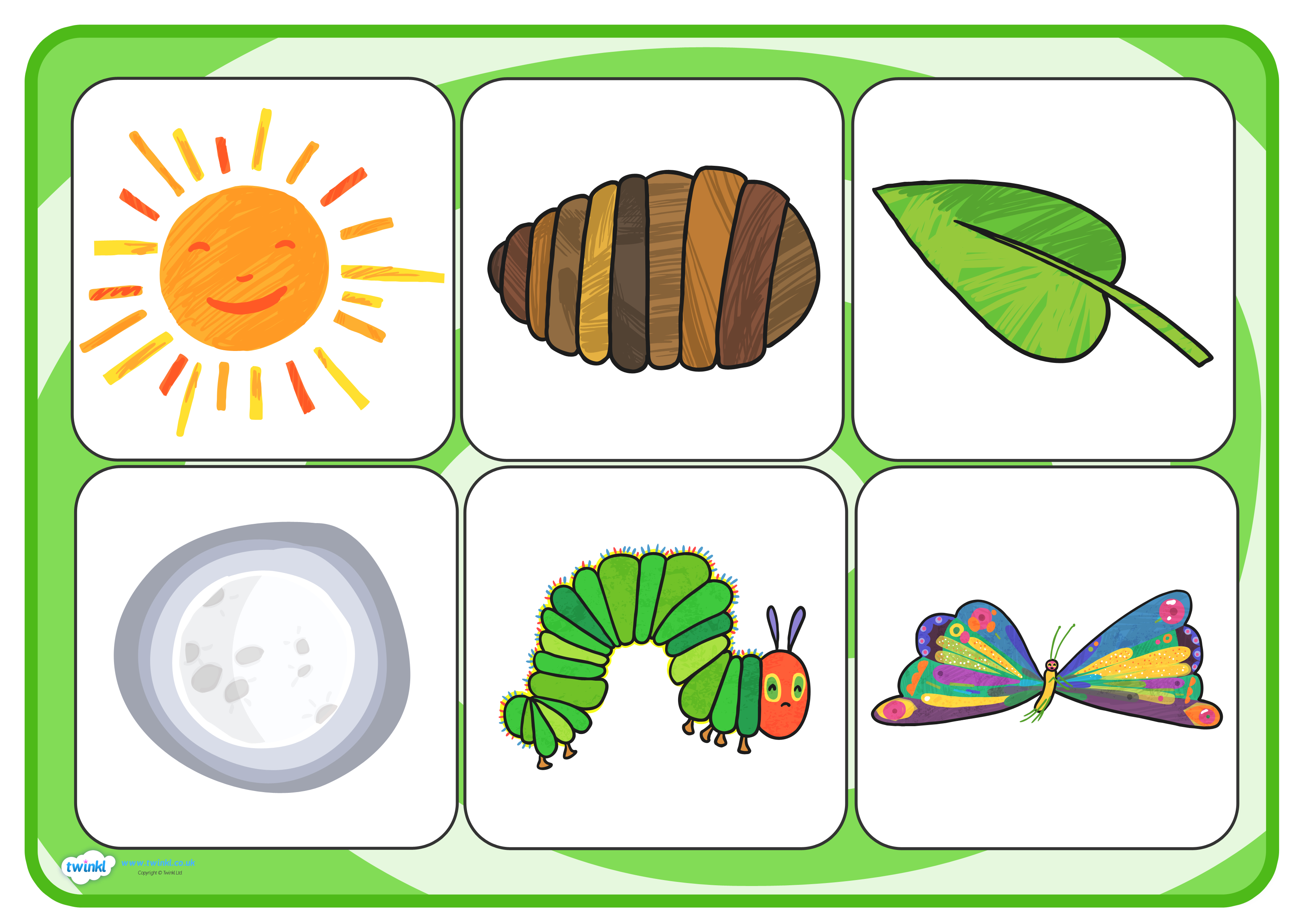 